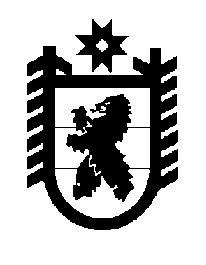 Российская Федерация Республика Карелия    ПРАВИТЕЛЬСТВО РЕСПУБЛИКИ КАРЕЛИЯРАСПОРЯЖЕНИЕ                                   от  8 июля 2016 года № 515р-Пг. Петрозаводск В целях реализации постановления Правительства Российской Федерации от 9 июня 2015 года № 570 «Об утверждении федеральной целевой программы «Развитие Республики Карелия на период до 2020 года»:1. Одобрить Соглашение между Министерством экономического развития Российской Федерации и Правительством Республики Карелия о предоставлении в 2016 году субсидии из федерального бюджета бюджету Республики Карелия на софинансирование мероприятий федеральной целевой программы «Развитие Республики Карелия на период до 2020 года» (далее – Соглашение) и поручить подписать его Первому заместителю Главы Республики Карелия – Премьер-министру Правительства Республики Карелия Тельнову Олегу Владимировичу.2. Контроль за выполнением Соглашения возложить на Министерство экономического развития и промышленности Республики Карелия.               ГлаваРеспублики  Карелия                                                              А.П. Худилайнен